KEARSLEY HIGH SCHOOL
GIRLS VARSITY VOLLEYBALLKearsley High School Girls Varsity Volleyball falls to Brandon High School 3-0Thursday, September 13, 2018
6:15 PM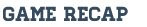 Statistical Leaders

Mackenzie Ramey- 5 Kills
Mickeely Dias- 10 Assists
Kamryn Palka- 4 Blocks
Briahna Greer- 11 Digs
Chloe Vollmar- 2 Aces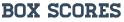 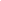 